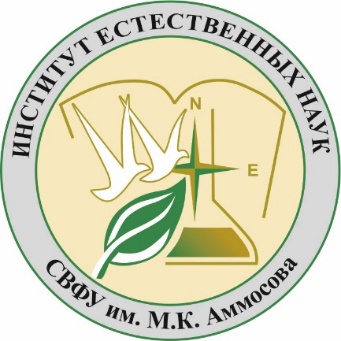 IV заочная научно-практическая конференция для школьников «ЮНЫЙ ХИМИК», 21-22 апреля, 2022 г. г. Якутск, Республика Саха (Якутия), РоссияУважаемые учителя и учащиеся,Институт естественных наук Северо-Восточного федерального университета имени М.К. Аммосова приглашает Вас принять участие в работе IV заочной научно-практической конференции для школьников «ЮНЫЙ ХИМИК». Мероприятие организуется на базе СВФУ ИЕН с 21-22 апреля 2022 года, согласно приказу ректора СВФУ № 172-ОД от 20.02.2018 года.Конференция проходит в дистанционной форме (зачисляются дополнительные баллы при поступлении в ИЕН при наличии сертификата участника и дипломов).Принимаются работы по направлениям: 1. Химический анализ объектов окружающей среды.2. Химический анализ пищевых продуктов.3. Химическое материаловедение.4. Химия строительных материалов. Рабочий язык конференции: русский.Контакты оргкомитета: 677000, Россия, г. Якутск, Республика Саха (Якутия), ул. Кулаковского, 48, Институт естественных наук, LNN2192@gmail.com, тел.: +79640769896 (WhatsApp) Отправка анкеты-заявки, тезисов: до 19 апреля 2022г. (Приложение 1,2)Экспертиза работ: до 23 апреля 2022г.Результаты конференции будут вывешены на сайте ИЕН СВФУ https://www.s-vfu.ru/universitet/rukovodstvo-i-struktura/instituty/bgf/abitur/conf_chem_2022/ не позднее 25 апреля 2022 г.При приеме по направлениям Химического отделения учитываются следующие индивидуальные достижения: Наличие диплома победителя IV заочной научно-практической конференции «ЮНЫЙ ХИМИК» Химического отделения Институт естественных наук – 5 б. Наличие диплома призера IV заочной научно-практической конференции «ЮНЫЙ ХИМИК» Химического отделения Институт естественных наук – 3 б. Наличие сертификата участника IV заочной научно-практической конференции «ЮНЫЙ ХИМИК» Химического отделения Институт естественных наук – 1 б. Утвержден:  Колодезников В.Е., директор ИЕН СВФУ Секретарь конференции: Лазарева Н.Н., в.н.с.-зав.лаб.УНТЛ «Технологии полимерных нанокомпозитов» ХО ИЕНПриложение 1Требования к оформлению тезисовКаждую тезис высылают в отдельном файле, названном по фамилии первого автора (на русском языке). Закрепить в одном электроном письме тезис и заявку. Тезис объемом 1-2 страницы на русском или английском языке должен быть представлен в электронном виде в редакторе MS Word по электронной почте оргкомитета LNN2192@gmail.com не позднее 19 апреля 2022 года. До конкурса допускаются работы, соответствующие требованиям оформления тезисов. Реферативные работы не рассматриваются. Формат страницы – А4 (210х297 мм), поля – слева, сверху, снизу – 20 мм, справа – 15 мм, межстрочный интервал – 1,0. Шрифт – TNR, кегль 12, отступ абзаца 1,25 см. По центру название тезиса. Ниже по центру – инициалы и фамилия (и) автора (-ов). Далее полное название организации, адрес, страна, e-mail. После отступа в 1 интервал – ключевые слова (курсив, строчные буквы, без абзаца). После отступа в 1 интервал – основной текст. Выравнивание по ширине, автоматический перенос. Рекомендуемые разделы тезиса: введение (актуальность), цели и задачи, методы и материалы, результаты и обсуждение, заключение или выводы, литература. Все таблицы должны иметь заголовки и сквозную нумерацию в пределах тезисов, обозначаемую арабскими цифрами (например, таблица 1), в тексте ссылки нужно писать сокращенно (табл. 1). Текст таблицы должен быть напечатан через два интервала. Комментарий к таблице должен быть размещен непосредственно под таблицей.Формулы должны иметь сквозную нумерацию. Номер пишется в конце строки арабскими цифрами в круглых скобках. Между формулами, выделенными в отдельную строку, и текстом, а также между строками формул следует оставлять пробелы не менее 1,5 – 2 см. Иллюстративный материал (графики, карты, схемы, фотографии) именуется рисунком, имеет сквозную порядковую нумерацию арабскими цифрами и пишется сокращенно (например, рис. 1). Допускаются цветные изображения (графики, диаграммы). Размер рисунка – не менее 40х50 мм и не более 120х170 мм. Подрисуночный текст, который содержит указания размерности приведенных на рисунке величин, размещается под рисунком.Пример оформления тезисовИЗУЧЕНИЕ ЭФИРНЫХ МАСЕЛ ЗМЕЕГОЛОВНИКА И.И. Иванов, Ф.Ф. ФедоровСеверо-Восточный федеральный университет им. М.К. Аммосова. Белинского ул.48, Якутск, Россия, ivan1111@mail.ruКлючевые слова: Dracocéphalum moldavica, эфирные масла.Текст текст текст текст текст текст текст текст текст текст текст текст текст текст текст текст текст  текст текст текст текст текст текст текст текст текст текст текст текст текст текст текст текст текст текст текст текст  текст текст текст текст .....Приложение 2Анкета-заявка*участника IV заочной научно-практической конференции для школьников «ЮНЫЙ ХИМИК» ИЕН СВФУ 2022(Якутск, Россия, 21-22 апреля 2022 г.)Фамилия, имя, отчество участника (полностью): Класс: Школа и/или организация (полное и сокращенное название): Телефон (сотовый, домашний), факс школы (если есть):Электронная почта:Название секции:Название тезиса:Фамилия, имя, отчество руководителя (полностью):Должность руководителя (ученая степень, ученое звание):Телефон руководителя (сотовый, рабочий), факс (если есть):